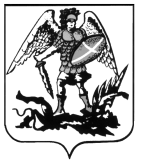 КОНТРОЛЬНО-СЧЕТНАЯ ПАЛАТА АРХАНГЕЛЬСКОЙ ОБЛАСТИПРЕДСЕДАТЕЛЬпл. Ленина, 1, г. Архангельск, 163000 телефон/факс: 63-50-66, e-mail: support@kspao.ru09 ноября 2020 годаЗАКЛЮЧЕНИЕна проект областного закона «О внесении изменений в областной закон «О бюджете территориального фонда обязательного медицинского страхования Архангельской области на 2020 год и на плановый период 2021 и 2022 годов»В соответствии со статьей 8 областного закона от 30.05.2011 № 288-22-ОЗ «О контрольно-счетной палате Архангельской области», статьями 25-27 областного закона от 23.09.2008 № 562-29-ОЗ «О бюджетном процессе Архангельской области» контрольно-счетной палатой Архангельской области проведена экспертиза проекта областного закона «О внесении изменений в областной закон «О бюджете территориального фонда обязательного медицинского страхования Архангельской области на 2020 год и на плановый период 2021 и 2022 годов» (далее – законопроект).Объем документов и материалов, представленных в контрольно-счетную палату одновременно с законопроектом, соответствует части 4 статьи 25 областного закона от 23.09.2008 № 562-29-ОЗ «О бюджетном процессе Архангельской области».Внесение изменений в областной закон от 16.12.2019 № 198-13-ОЗ «О бюджете территориального фонда обязательного медицинского страхования Архангельской области на 2020 год и на плановый период 2021 и 2022 годов» обусловлено:уточнением видов и сумм доходов, поступающих в бюджет территориального фонда обязательного медицинского страхования Архангельской области (далее – бюджет ТФОМС);предоставлением межбюджетного трансферта из областного бюджета 
в бюджет ТФОМС на дополнительное финансовое обеспечение медицинских организаций в условиях чрезвычайной ситуации и (или) при возникновении угрозы распространения заболеваний, представляющих опасность 
для окружающих, в рамках реализации территориальной программы обязательного медицинского страхования;предоставлением межбюджетных трансфертов из бюджета Федерального фонда обязательного медицинского страхования (далее – ФФОМС) в бюджет ТФОМС на финансовое обеспечение формирования нормированного страхового запаса территориального фонда обязательного медицинского страхования, а также на финансовое обеспечение осуществления денежных выплат стимулирующего характера медицинским работникам за выявление онкологических заболеваний в ходе проведения диспансеризации и профилактических медицинских осмотров населения.Представленный законопроект предполагает увеличение общего объема доходов и расходов, в результате чего, доходная и расходная части бюджета ТФОМС на 2020 год увеличатся на 575,546 млн.руб. или 2,39% (доходы) и 2,36% (расходы), и составят 24 695,532 млн.руб. и 24 950,044 млн.руб. соответственно. Дефицит бюджета ТФОМС на 2020 год составит 254,512 млн.руб.Источником покрытия дефицита бюджета ТФОМС на 2020 год являются остатки средств бюджета ТФОМС, сложившиеся по состоянию на 01.01.2020 в сумме 254,512 млн.руб., из них: 225,114 млн.руб. (88,45% от общей суммы остатка) – остаток средств субвенции 2019 года, из них:118,073 млн.руб. (46,39%) – остаток средств в части финансового обеспечения организации ОМС (в январе 2020 года на основании части 5 статьи 242 БК РФ перечислен в доход ФФОМС и после принятия ФФОМС решения о наличии потребности в указанных средствах возвращен в бюджет ТФОМС в феврале 2020 года в полном объеме);107,041 млн.руб. (42,06%) – остаток средств в части софинансирования расходов медицинских организаций на оплату труда врачей и среднего медицинского персонала (в январе 2020 года на основании части 5 статьи 242 БК РФ перечислен в доход ФФОМС);27,806 млн.руб. (10,93%) – остаток средств, поступивших на финансовое обеспечение мероприятий по организации дополнительного профессионального образования медицинских работников по программам повышения квалификации, а также по приобретению и проведению ремонта медицинского оборудования; 1,058 млн.руб. (0,42%) – остаток по прочим поступлениям;0,532 млн.руб. (0,21%) – остаток средств прошлых лет (субвенции), возвращенных медицинскими организациями и страховыми медицинскими организациями (СМО) в результате проведения контрольных мероприятий (в январе 2020 года на основании части 5 статьи 242 БК РФ перечислен в доход ФФОМС);0,002 млн.руб. – остаток средств, поступивших от ТФОМС других субъектов Российской Федерации в рамках межтерриториальных расчетов.Законопроектом предлагается приложение № 4 «Прогнозируемые доходы бюджета территориального фонда обязательного медицинского страхования Архангельской области на 2020 год» областного закона от 16.12.2019 № 198-13-ОЗ «О бюджете территориального фонда обязательного медицинского страхования Архангельской области на 2020 год и на плановый период 2021 и 2022 годов» изложить в новой редакции, в связи с увеличением следующих доходов:дополнительное поступление неналоговых доходов в сумме 18,050 млн.руб., в том числе: 0,042 млн.руб. – прочие доходы от компенсации затрат бюджетов ТФОМС, из них:0,030 млн.руб. средства прошлых лет, источником которых является субвенция ФФОМС;0,012 млн.руб. средства нормированного страхового запаса, возвращенные в бюджет ТФОМС медицинскими организациями, в качестве не использованных на финансовое обеспечение мероприятий по организации дополнительного профессионального образования медицинских работников по программам повышения квалификации; 4,093 млн.руб. – штрафы, санкции, возмещение ущерба, из них:2,012 млн.руб. денежные взыскания, налагаемых в возмещение ущерба, причиненного в результате незаконного или нецелевого использования бюджетных средств (в части территориальных фондов обязательного медицинского страхования) (возмещение медицинскими организациями и страховыми медицинскими организациями средств, использованных не по целевому назначению, источником финансового обеспечения которых являлись межбюджетные трансферты);1,900 млн.руб. платежи по искам, предъявленным территориальным фондом обязательного медицинского страхования, к лицам, ответственным за причинение вреда здоровью застрахованного лица, в целях возмещения расходов на оказание медицинской помощи (возмещение затрат, связанных с оказанием медицинской помощи лицам, пострадавшим в результате противоправных действий юридических и физических лиц (регрессные иски);3,072 млн.руб. доходы от денежных взысканий (штрафов), поступающих в счет погашения задолженности, образовавшейся до 1 января 2020 г., подлежащих зачислению в бюджет территориального фонда обязательного медицинского страхования по нормативам, действовавшим в 2019 году;при этом на 2,891 млн.руб. предлагается снизить поступление иных штрафов, неустоек, пени, уплаченных в соответствии с законом или договором в случае неисполнения или ненадлежащего исполнения обязательств перед территориальным фондом обязательного медицинского страхования, в связи с внесением изменений в бюджетную классификацию Российской Федерации, в соответствии с которыми в 2020 году доходы от денежных взысканий (штрафов), поступающие в счет погашения задолженности, образовавшейся до 01.01.2020, подлежащие зачислению в бюджет ТФОМС 
по нормативам, действовавшим в 2019 году, учитываются по введенному приказом Минфина России от 29.11.2019 № 206н коду 1 16 10127 01 0000 140 «Доходы от денежных взысканий (штрафов), поступающие в счет погашения задолженности, образовавшейся до 1 января 2020 года, подлежащие зачислению в бюджет территориального фонда обязательного медицинского страхования по нормативам, действовавшим в 2019 году»;13,915 млн.руб.– прочие неналоговые поступления в территориальные фонды обязательного медицинского страхования (средства, поступающие в результате применения финансовых санкций за нарушения, выявленные при проведении контроля объемов, сроков, качества и условий предоставления медицинской помощи по обязательному медицинскому страхованию);увеличение безвозмездных поступлений на 557,496 млн.руб., в том числе:564,523 млн.руб. межбюджетные трансферты, передаваемые бюджетам ТФОМС, из них: 175,806 млн.руб. межбюджетные трансферты, передаваемые бюджету ТФОМС на финансовое обеспечение формирования нормированного страхового запаса территориального фонда обязательного медицинского страхования. Данный межбюджетный трансферт поступает из бюджета ФФОМС в целях софинансирования расходов медицинских организаций на оплату труда врачей и среднего медицинского персонала. Согласно распоряжению Правительства РФ от 06.03.2020 № 543-р «Об утверждении распределения в 2020 году иных межбюджетных трансфертов из бюджета Федерального фонда обязательного медицинского страхования бюджетам территориальных фондов обязательного медицинского страхования для софинансирования расходов медицинских организаций на оплату труда врачей и среднего медицинского персонала» для Архангельской области предусмотрено 175,806 млн.руб.;7,265 млн.руб. межбюджетный трансферт из бюджета ФФОМС бюджетам ТФОМС на финансовое обеспечение осуществления денежных выплат стимулирующего характера медицинским работникам за выявление онкологических заболеваний в ходе проведения диспансеризации и профилактических медицинских осмотров населения. Согласно распоряжению Правительства РФ от 06.03.2020 № 545-р «Об утверждении распределения в 2020 году иных межбюджетных трансфертов из бюджета Федерального фонда обязательного медицинского страхования бюджетам территориальных фондов обязательного медицинского страхования на финансовое обеспечение осуществления денежных выплат стимулирующего характера медицинским работникам за выявление онкологических заболеваний в ходе проведения диспансеризации и профилактических медицинских осмотров населения» для Архангельской области предусмотрено 14,531 млн.руб. При этом, учтено, что согласно пункту 5 Правил предоставления межбюджетных трансфертов из бюджета Федерального фонда обязательного медицинского страхования бюджетам территориальных фондов обязательного медицинского страхования на финансовое обеспечение осуществления денежных выплат стимулирующего характера медицинским работникам за выявление онкологических заболеваний в ходе проведения диспансеризации и профилактических медицинских осмотров населения, утверждённых постановлением Правительства РФ от 30.12.2019 № 1940, начиная с 7-го месяца года размер иных межбюджетных трансфертов, подлежащих ежемесячному перечислению бюджету ТФОМС, уменьшается на сумму остатков средств, образовавшихся в результате неполного их использования в текущем году;337,945 млн.руб. межбюджетный трансферт из областного бюджета дополнительное финансовое обеспечение медицинских организаций в условиях чрезвычайной ситуации и (или) при возникновении угрозы распространения заболеваний, представляющих опасность для окружающих, в рамках реализации территориальных программ обязательного медицинского страхования;43,506 млн.руб. прочие межбюджетные трансферты, передаваемые бюджетам ТФОМС, в рамках осуществления межтерриториальных расчетов за медицинскую помощь, оказанную медицинскими организациями Архангельской области лицам, застрахованным на территориях других субъектов Российской Федерации;2,664 млн.руб. поступление доходов от возврата остатков субсидий, субвенций и иных межбюджетных трансфертов, имеющих целевое назначение, прошлых лет, в том числе:1,670 млн.руб. возврат из областного бюджета в бюджет ТФОМС средств, предоставленных медицинским работникам в качестве единовременных компенсационных выплат и возвращенных ими в связи с расторжением трудовых договоров с медицинской организацией до истечения пятилетнего срока;0,994 млн.руб. или возврат из бюджетов ТФОМС других субъектов РФ остатков межбюджетных трансфертов прошлых лет по межтерриториальным расчетам;наряду с этим, уточняются суммы возврата остатков межбюджетных трансфертов прошлых лет, имеющих целевое назначение, которые отражаются со знаком «минус» на сумму 9,690 млн.руб., в том числе:8,020 млн.руб. возврат в ФФОМС средств прошлых лет, возвращаемых медицинскими организациями и страховыми медицинскими организациями, источником финансового обеспечения которых являлась субвенция ФФОМС;1,670 млн.руб. возврат в ФФОМС средств, предоставленных медицинским работникам в качестве единовременных компенсационных выплат и возвращенных ими в связи с расторжением трудовых договоров с МО, поступивших из областного бюджета.Свод предлагаемых изменений доходной части бюджета ТФОМС на 2020 год представлен в таблице:Законопроектом предлагается приложение № 6 «Распределение бюджетных ассигнований бюджета территориального фонда обязательного медицинского страхования Архангельской области на 2020 год по разделам, подразделам, целевым статьям, группам и подгруппам видов расходов классификации расходов бюджетов» областного закона от 16.12.2019 № 198-13-ОЗ «О бюджете территориального фонда обязательного медицинского страхования Архангельской области на 2020 год и на плановый период 2021 и 2022 годов»  изложить в новой редакции, в связи с увеличением следующих расходов:175,806 млн.руб. по финансовому обеспечению формирования нормированного страхового запаса территориального фонда, данные средства предназначены на софинансирование расходов медицинских организаций на оплату труда врачей и среднего медицинского персонала;7,265 млн.руб. по финансовому обеспечению осуществления денежных выплат стимулирующего характера медицинским работникам за выявление онкологических заболеваний в ходе проведения диспансеризации и профилактических медицинских осмотров населения, данные средства предназначены на софинансирование расходов медицинских организаций, участвующих в реализации территориальной программы обязательного медицинского страхования, на осуществление денежных выплат стимулирующего характера медицинским работникам за каждый случай впервые выявленного онкологического заболевания при проведении профилактического медицинского осмотра и диспансеризации определенных групп взрослого населения и (или) диспансеризации находящихся в стационарных организациях детей-сирот и детей, находящихся в трудной жизненной ситуации, а также при проведении профилактических медицинских осмотров несовершеннолетних, цель – стимулирование медицинских работников к раннему выявлению злокачественных новообразований и новообразований in situ;337,945 млн.руб. по дополнительному финансовому обеспечению медицинских организаций в условиях чрезвычайной ситуации и (или) при возникновении угрозы распространения заболеваний, представляющих опасность для окружающих, в рамках реализации территориальных программ обязательного медицинского страхования (за счет соответствующего межбюджетный трансферт из областного бюджета). Согласно Правилам предоставления из резервного фонда Правительства Российской Федерации в 2020 году иных межбюджетных трансфертов из федерального бюджета бюджетам субъектов Российской Федерации и г. Байконура в целях финансового обеспечения расходных обязательств субъектов Российской Федерации и г. Байконура по предоставлению межбюджетного трансферта бюджету соответствующего территориального фонда обязательного медицинского страхования на дополнительное финансовое обеспечение медицинских организаций в условиях чрезвычайной ситуации и (или) при возникновении угрозы распространения заболеваний, представляющих опасность для окружающих, в рамках реализации территориальных программ обязательного медицинского страхования, утвержденных постановлением Правительства РФ от 12.08.2020 № 1213, цели использования межбюджетного трансферта, указаны в пунктах 1 и 2 части 5 статьи 26 Федерального закона от 29.11.2010 № 326-ФЗ «Об обязательном медицинском страховании в Российской Федерации»: выполнение территориальных программ обязательного медицинского страхования, исполнение расходных обязательств субъектов Российской Федерации, возникающих при осуществлении органами государственной власти субъектов Российской Федерации переданных полномочий Российской Федерации в результате принятия федеральных законов и (или) нормативных правовых актов Президента Российской Федерации, и (или) нормативных правовых актов Правительства Российской Федерации в сфере охраны здоровья граждан;11,023 млн.руб. по финансовому обеспечению мероприятий по организации дополнительного профессионального образования медицинских работников по программам повышения квалификации, а также по приобретению и проведению ремонта медицинского оборудования (за счет увеличения прочих неналоговых поступлений);43,507 млн.руб. по финансовому обеспечению расходов на оплату медицинской помощи, оказанной лицам, застрахованным на территории других субъектов РФ.Свод предлагаемых изменений расходной части бюджета ТФОМС на 2020 год представлен в таблице:Кроме этого, законопроектом предлагается перераспределение следующих расходов.Бюджетные ассигнования на выполнение функций аппаратом территориального фонда обязательного медицинского страхования Архангельской области, предусмотренные по главе 395 разделу 01 подразделу 13 целевой статье 73 2 00 50930 виду расходов 850 «Уплата налогов, сборов и иных платежей», в сумме 0,015 млн.руб. направить на расходы по главе 395 разделу 01 подразделу 13 целевой статье 73 2 00 50930 виду расходов 830 «Исполнение судебных актов».Перераспределение обусловлено необходимостью исполнения обязательств территориального фонда обязательного медицинского страхования Архангельской области по решениям Арбитражного суда, по виду расходов 850 «Уплата налогов, сборов и иных платежей» сложилась экономия средств.Принятие законопроекта повлечет внесение изменений в Территориальную программу государственных гарантий бесплатного оказания гражданам медицинской помощи в Архангельской области на 2020 год и плановый период 2021 и 2022 годов, утвержденную постановлением Правительства Архангельской области от 24.12.2019 № 777-пп.Контрольно-счетная палата Архангельской области считает возможным принятие законопроекта на сессии Архангельского областного Собрания депутатов.Председательконтрольно-счетной палаты Архангельской области                                                                        А.А. Дементьевнаименование показателя поступлений в бюджет ТФОМС увеличениеувеличениеуменьшениеуменьшениенаименование показателя поступлений в бюджет ТФОМС в млн.руб.в %в млн.руб.в %Всего доходов бюджета ТФОМС, в том числе575,5462,39%ххналоговый и неналоговые доходы18,05011,61%ххдоходы от оказания платных услуг и компенсации затрат государства, из них:0,04223,09%хх- прочие доходы от компенсации затрат бюджетов ТФОМС0,04223,09%ххштрафы, санкции, возмещение ущерба, из них:4,09355,60%хх- иные штрафы, неустойки, пени, уплаченные в соответствии с законом или договором в случае неисполнения или ненадлежащего исполнения обязательств перед ТФОМСхх2,89161,94%- денежные взыскания, налагаемые в возмещение ущерба, причиненного в результате незаконного или нецелевого использования бюджетных средств (в части бюджетов ТФОМС)2,01280 468%хх- платежи по искам, предъявленным ТФОМС, к лицам, ответственным за причинение вреда здоровью застрахованного лица, в целях возмещения расходов на оказание медицинской помощи1,90085,05%хх- доходы от денежных взысканий (штрафов), поступающие в счет погашения задолженности, образовавшейся до 1 января 2020 года, подлежащие зачислению в бюджет ТФОМС по нормативам, действовавшим в 2019 году3,072671,12%ххпрочие неналоговые доходы13,91538,83%хх- прочие неналоговые поступления в ТФОМС13,91538,83%ххбезвозмездные поступления557,4962,32%хх2.1. безвозмездные поступления от других бюджетов бюджетной системы Российской Федерации564,5222,33%хх- межбюджетные трансферты, передаваемые бюджетам ТФОМС на финансовое обеспечение формирования нормированного страхового запаса ТФОМС175,806ххх- межбюджетные трансферты, передаваемые бюджетам ТФОМС на финансовое обеспечение осуществления денежных выплат стимулирующего характера медицинским работникам за выявление онкологических заболеваний в ходе проведения диспансеризации и профилактических медицинских осмотров населения7,265ххх- межбюджетные трансферты бюджетам ТФОМС на дополнительное финансовое обеспечение медицинских организаций в условиях чрезвычайной ситуации и (или) при возникновении угрозы распространения заболеваний, представляющих опасность для окружающих, в рамках реализации территориальных программ ОМС337,945ххх- прочие межбюджетные трансферты, передаваемые бюджетам ТФОМС43,50613,29%хх2.2. доходы бюджетов бюджетной системы РФ от возврата остатков субсидий, субвенций и иных межбюджетных трансфертов, имеющих целевое назначение, прошлых лет2,664607,30%хх- доходы бюджета ТФОМС от возврата остатков межбюджетных трансфертов прошлых лет на осуществление единовременных выплат медицинским работникам1,670570,85%хх- доходы бюджетов ТФОМС от возврата остатков субсидий, субвенций и иных межбюджетных трансфертов, имеющих целевое назначение, прошлых лет0,994680,34%хх2.3. возврат остатков субсидий, субвенций и иных межбюджетных трансфертов, имеющих целевое назначение, прошлых летхх9,6908,89%- возврат остатков субвенций прошлых лет на финансовое обеспечение организации обязательного медицинского страхования на территориях субъектов РФ в бюджет ФФОМС из бюджетов ТФОМСхх8,0207,38%- возврат остатков межбюджетных трансфертов прошлых лет на осуществление единовременных выплат медицинским работникам в бюджет ФФОМС из бюджетов ТФОМСхх1,670570,85%наименование показателя расходов бюджета ТФОМС увеличениеувеличениеуменьшениеуменьшениенаименование показателя расходов бюджета ТФОМС в млн.руб.в %в млн.руб.в %Всего расходов бюджета ТФОМС, в том числе575,5462,36%хх- общегосударственные вопросы (выполнение функций аппаратом территориального фонда обязательного медицинского страхования)0,000,00%хх- здравоохранение (осуществление полномочий в сфере обязательного медицинского страхования)575,5462,37%ххфинансовое обеспечение формирования нормированного страхового запаса ТФОМС175,806хххфинансовое обеспечение осуществления денежных выплат стимулирующего характера медицинским работникам за выявление онкологических заболеваний в ходе проведения диспансеризации и профилактических медицинских осмотров населения7,265хххдополнительное финансовое обеспечение медицинских организаций в условиях чрезвычайной ситуации и (или) при возникновении угрозы распространения заболеваний, представляющих опасность для окружающих, в рамках реализации территориальных программ ОМС337,945хххфинансовое обеспечение мероприятий по организации дополнительного профессионального образования медицинских работников по программам повышения квалификации, а также по приобретению и проведению ремонта медицинского оборудования11,02316,14%ххфинансовое обеспечение расходов на оплату медицинской помощи, оказанной лицам, застрахованным на территории других субъектов Российской Федерации43,50713,29%хх